 Fach Kunst 9a        Referate                    Projektarbeit Kunstgeschichte	Noch nicht eingetragene Schüler suchen sich bitte möglichst zu zweit oder allein (aufgrund der besonderen Lage) ein Thema zur Bearbeitung!Sendet mir per mail das gewünschte Thema zu! Für besondere Themenwünsche einfach melden, die Liste kann ergänzt werden. Hinweise: Es ist eine PowerPoint oder ein Plakat möglich. Die Vortragsdauer sollte 20 Minuten nicht überschreiten. Man darf natürlich Bilder/ Videosequenzen einarbeiten, aber Bildrechte bitte beachten. Ihr dürft auch kreativ sein und Rätsel dazu erstellen oder ein schönes Handout bzw. eigene Kunstwerke (z. B. bei Landart).Viel Spaß und Kreativität bei der Bearbeitung wünscht euch S. F.Bleibt gesund!ThemaSchülergruppe (2)Datum1.Impressionismus2.Jugendstil3.Symbolismus4.Expressionismus5.Kubismus6.Futurismus7.Dadaismus8.SurrealismusAlicja, Alena, Larissa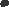 9. Konstruktivismus10.Neue Sachlichkeit11.Die „Neuen Wilden“12.Picasso13.NaturalismusJonas R.,Lennart14. Pop- Art15. Street- ArtJannik K.,Jannik Sch.16. LandartJonas S., LewinS.17. Aktionskunst18. BanksyFabian B., Christian S.